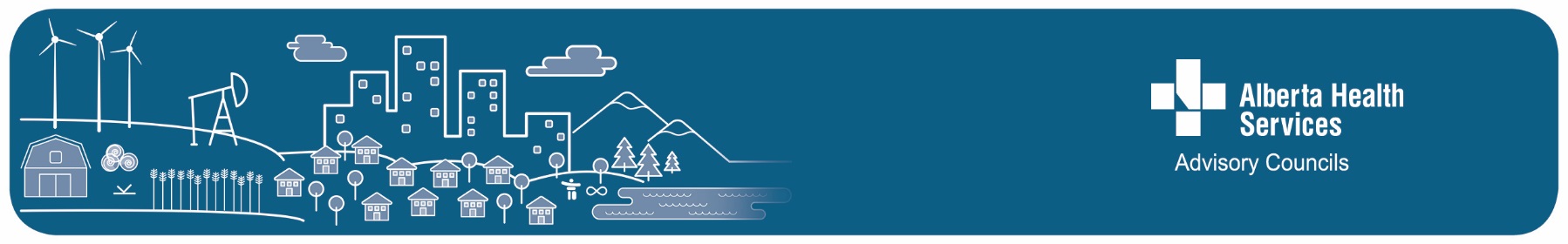 Advisory CouncilsExpression of InterestAlberta Health Services (AHS) is committed to ensuring that Albertans have a voice in healthcare. One way we achieve this is through Advisory Councils across Alberta. These councils provide insights and input on health service delivery, priorities and programs to the Board of Directors and AHS leadership. They bring forward feedback from the public to support AHS’ strategic direction.AHS is now recruiting Albertans to become Health Advisory Council members or Provincial Advisory Council members. Health Advisory Council members are passionate about healthcare, interested in listening to people and providing feedback to AHS. Members reside within their council geographic area – see map here to determine your council area. Provincial Advisory Councils are made up of public members from various parts of the province who have lived experiences with cancer, addiction and mental health (AMH) or seniors and continuing careHealth Advisory Council members serve terms of three years, to a maximum of six years. Provincial Advisory Council members are appointed for two, three year terms or three, two year terms. Interested applicants should complete the following Expression of Interest form. The AHS Board will appoint council members once the selection process is complete.The form can be e-mailed to community.engagement@ahs.ca. If you require assistance in completing this form or have any questions regarding the Expression of Interest process, please contact the  department toll free at 1-877-275-8830, or via email at community.engagement@ahs.ca. For further information on Advisory Councils, please visit our website.Thank you for your interest.Janine SakatchExecutive Director, Community Engagement, AHSPlease answer the following questions.Please note that Health Advisory Councils typically meet at least five times per year. Times vary among councils, from noon to late afternoon for start times.  Provincial Advisory Council meetings are held four times per year (Friday evening and Saturday) alternating between Edmonton and Calgary. AHS will provide meals and accommodations and reimburse travel expenses related to meeting attendance. Council members are encouraged to attend all meetings. Teleconference connections may be able to be arranged. Video conference is used periodically.All council members must complete a Conflict of Interest form prior to appointment. If you are appointed, the AHS Criminal Records Check Procedure EAR-02-0, in compliance with the Protection for Persons in Care Act (), requires all volunteers to consent to a criminal records check.Completed Expression of Interest forms must be received byREPLY BY FAX OR EMAIL:  Please fax to the attention of:Advisory Council, Community EngagementTo Fax #: 780-613-8800ORPlease email the file or scan in your application form and send it by email.With the Subject Line:  Expression of Interest – Advisory Council Send the email to: community.engagement@ahs.ca For additional copies of this form visit the Alberta Health Services website at:  https://www.albertahealthservices.ca/about/communityrelations.aspx  Your personal information may be collected by Alberta Health Services for the purposes of your application, pursuant to s. 33(c) of the Freedom of Information and Protection of Privacy Act (FOIPP).  Your personal information may be used and disclosed by Alberta Health Services in accordance with FOIPP for the purpose for which this information is collected or compiled, or for a use consistent with that purpose.Full Name:Full Name:(First)(Last)Address:Address:(Mailing Address)(Mailing Address)(Mailing Address)Address:Address:(City, Province)(Postal Code)Email address:Home Phone:(     )      -      (     )      -      (     )      -      Work Phone:(     )      -      (     )      -      (     )      -      Cell Phone:(     )      -      (     )      -      (     )      -      Advisory Council:*Please indicate which council (s) you are applying forHealth Advisory Councils:Health Advisory Councils:Provincial Advisory Councils:   Sexual Orientation, Gender Identity & Expression *Please review the area map on the AHS website to identify the Health Advisory Council for the area you live. Provincial Advisory Councils recruit from across the province. Should you require further clarification please contact the Community Engagement department toll free at 1-877-275-8830 or via email at: community.engagement@ahs.ca*Please review the area map on the AHS website to identify the Health Advisory Council for the area you live. Provincial Advisory Councils recruit from across the province. Should you require further clarification please contact the Community Engagement department toll free at 1-877-275-8830 or via email at: community.engagement@ahs.ca*Please review the area map on the AHS website to identify the Health Advisory Council for the area you live. Provincial Advisory Councils recruit from across the province. Should you require further clarification please contact the Community Engagement department toll free at 1-877-275-8830 or via email at: community.engagement@ahs.ca*Please review the area map on the AHS website to identify the Health Advisory Council for the area you live. Provincial Advisory Councils recruit from across the province. Should you require further clarification please contact the Community Engagement department toll free at 1-877-275-8830 or via email at: community.engagement@ahs.caWhat interests you most about being a member of an Advisory Council?What interests you most about being a member of an Advisory Council?What insights, experience, and perspectives do you feel you have to offer?What insights, experience, and perspectives do you feel you have to offer?Health Advisory Council members work in an advisory role communicating community health concerns and priorities to AHS leaders.  Members represent large areas with diverse demographics. Please comment on how you might be able to represent the perspectives of the public across the entire council area. Health Advisory Council members work in an advisory role communicating community health concerns and priorities to AHS leaders.  Members represent large areas with diverse demographics. Please comment on how you might be able to represent the perspectives of the public across the entire council area. Provincial Advisory Council members work in an advisory role communicating concerns and priorities to AHS leaders. Members will be selected to ensure representation on the council comes from all health zones and/or diverse demographics. Please comment on how you might represent the perspectives of the public across your health zone and the demographic you feel best able to represent:Provincial Advisory Council members work in an advisory role communicating concerns and priorities to AHS leaders. Members will be selected to ensure representation on the council comes from all health zones and/or diverse demographics. Please comment on how you might represent the perspectives of the public across your health zone and the demographic you feel best able to represent:Please outline any experience you may have which would enable you to work successfully with other Advisory Council members in a group setting?Please outline any experience you may have which would enable you to work successfully with other Advisory Council members in a group setting?Please outline any experience you may have which would enable you to work successfully with other Advisory Council members in a group setting?Please outline any experience you may have which would enable you to work successfully with other Advisory Council members in a group setting?Have you previously volunteered with AHS, or one of the former health regions?Have you previously volunteered with AHS, or one of the former health regions?Have you previously volunteered with AHS, or one of the former health regions?Have you previously volunteered with AHS, or one of the former health regions?  YesPlease indicate location and position:  NoAre you currently employed with AHS?Are you currently employed with AHS?Are you currently employed with AHS?Are you currently employed with AHS?  YesPlease indicate location and position:  NoHow did you hear about recruitment for the Advisory Councils?How did you hear about recruitment for the Advisory Councils?How did you hear about recruitment for the Advisory Councils?How did you hear about recruitment for the Advisory Councils?  Other: ______________________________  Other: ______________________________  Other: ______________________________  Word of mouth  Word of mouthWe have a limited number of advisory roles available. Should you not be appointed at this time, can AHS inform you of other opportunities which may arise for public involvement?Do you consent to the  department retaining your contact information for this purpose?We have a limited number of advisory roles available. Should you not be appointed at this time, can AHS inform you of other opportunities which may arise for public involvement?Do you consent to the  department retaining your contact information for this purpose?We have a limited number of advisory roles available. Should you not be appointed at this time, can AHS inform you of other opportunities which may arise for public involvement?Do you consent to the  department retaining your contact information for this purpose?We have a limited number of advisory roles available. Should you not be appointed at this time, can AHS inform you of other opportunities which may arise for public involvement?Do you consent to the  department retaining your contact information for this purpose?We have a limited number of advisory roles available. Should you not be appointed at this time, can AHS inform you of other opportunities which may arise for public involvement?Do you consent to the  department retaining your contact information for this purpose?  Yes  NoDate:     /     /          /     /          /     /     Date:(dd/mm/yy)(dd/mm/yy)(dd/mm/yy)Full Name:Full Name:(First)(Last)